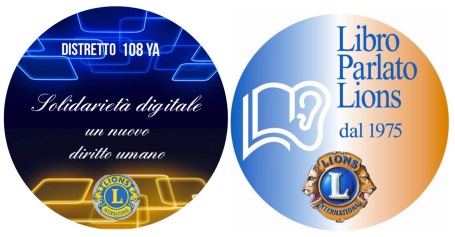                                                  Adottiamo una scuolaIL DIRIGENTE SCOLASTICO PROF.      Distretto Lions 108YA     Distretto Lions 108YA     Distretto Lions 108YA     Distretto Lions 108YA      Governatore: Antonio Marte      Governatore: Antonio Marte      Governatore: Antonio Marte      Governatore: Antonio Marte      Solidarietà Digitale (Specialist Distrettuale: Paolo Piccolo)      Solidarietà Digitale (Specialist Distrettuale: Paolo Piccolo)      Solidarietà Digitale (Specialist Distrettuale: Paolo Piccolo)      Solidarietà Digitale (Specialist Distrettuale: Paolo Piccolo)      Solidarietà Digitale (Specialist Distrettuale: Paolo Piccolo)      Solidarietà Digitale (Specialist Distrettuale: Paolo Piccolo)      Solidarietà Digitale (Specialist Distrettuale: Paolo Piccolo)      Solidarietà Digitale (Specialist Distrettuale: Paolo Piccolo)                                  Libro Parlato Lions (Specialist Distrettuale: Pino Naim)                                  Libro Parlato Lions (Specialist Distrettuale: Pino Naim)                                  Libro Parlato Lions (Specialist Distrettuale: Pino Naim)                                  Libro Parlato Lions (Specialist Distrettuale: Pino Naim)                                  Libro Parlato Lions (Specialist Distrettuale: Pino Naim)                                  Libro Parlato Lions (Specialist Distrettuale: Pino Naim)                                  Libro Parlato Lions (Specialist Distrettuale: Pino Naim)                                  Libro Parlato Lions (Specialist Distrettuale: Pino Naim)                                  Libro Parlato Lions (Specialist Distrettuale: Pino Naim)Lions Club:NAPOLI SVEVO Specialist distrettuale Paolo PiccoloDenominazione Istituto Scolastico: Denominazione Istituto Scolastico: Denominazione Istituto Scolastico: Denominazione Istituto Scolastico: Indirizzo Istituto Scolastico: Indirizzo Istituto Scolastico: Indirizzo Istituto Scolastico: Dirigente Scolastico o referente: Dirigente Scolastico o referente: Dirigente Scolastico o referente: Dirigente Scolastico o referente: Recapito e-mail: Recapito e-mail: Recapito telefonico:Recapito telefonico:Recapito telefonico:Classi coinvolte nel progetto:Classi coinvolte nel progetto:Classi coinvolte nel progetto:Numero di studenti serviti:Numero di studenti serviti:Numero di studenti serviti:Inviare la scheda di adesione, compilata e firmata, a:Inviare la scheda di adesione, compilata e firmata, a:Paolo Piccolop.piccolo@studiolegalepiccolo.it